Little SkidooBert Collins 1967 (first recorded in 1977)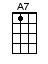 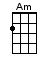 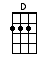 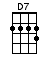 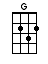 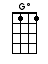 INTRO:  / 1 2 / 1 2A [G] blizzard struck one Christmas Eve, and [Am] snowflakes filled the [A7] skyOld [D] Santa Claus was forced to land, his [Gdim] reindeer couldn’t [D7] flyHe [G] crashed his sleigh into a drift, be-[Am]side a farmer’s [A7] shedThen he [D] spied a little snowmobile, and [D] this is [D7] what he [G] saidCHORUS:Little Ski-[G]doo, it’s up to [A7] you [A7]You’re the [D] only one in all the world can [Gdim] hope to get me [D7] throughLittle Ski-[G]doo, it’s up to [A7] you [A7]I’ve a [D] million toys for girls and boysAnd I [D] don’t know [D7] what to [G] do [G] / [G] / [G]The [G] little snowmobile replied, I’d [Am] help you if I [A7] couldMy [D] tracks are made of rubber, and my [Gdim] skis are made of [D7] woodWell [G] start your motor, Santa said, and [Am] fill your gas tank [A7] upWe’ve [D] got to get these toys delivered, before the [D7] sun comes [G] upCHORUS:Little Ski-[G]doo, it’s up to [A7] you [A7]You’re the [D] only one in all the world can [Gdim] hope to get me [D7] throughLittle Ski-[G]doo, it’s up to [A7] you [A7]I’ve a [D] million toys for girls and boysAnd I [D] don’t know [D7] what to [G] do [G] / [G] / [G]He [G] unhitched all his reindeer, and he [Am] put them in the [A7] shedHe [D] found some straw to keep them warm, and [Gdim] tucked them all to [D7] bedHe [G] dug his toys out from the sleigh, all [Am] covered up with [A7] snowAnd [D] with his pack upon his back he shouted [D7] “Let ‘er [G] go!”CHORUS:Little Ski-[G]doo, it’s up to [A7] you [A7]You’re the [D] only one in all the world can [Gdim] hope to get me [D7] throughLittle Ski-[G]doo, it’s up to [A7] you [A7]I’ve a [D] million toys for girls and boysAnd I [D] don’t know [D7] what to [G] do [G] / [G] / [G]A-[G]cross the frozen midnight drifts, through [Am] blinding snow and [A7] hailThe [D] litte snowmobile skedaddled [Gdim] through the howling [D7] galeWith [G] frost upon his whiskers, and a [Am] smile upon his [A7] faceOld [D] Santa filled the stockings up, at every-[D7]body’s [G] placeCHORUS:Little Ski-[G]doo, it’s up to [A7] you [A7]You’re the [D] only one in all the world can [Gdim] hope to get me [D7] throughLittle Ski-[G]doo, it’s up to [A7] you [A7]I’ve a [D] million toys for girls and boysAnd I [D] don’t know [D7] what to [G] do [G] / [G] / [G]They [G] skied their way down from the north, un-[Am]til the snow was [A7] goneWe’re [D] running late, old Santa cried, we [Gdim] must get off the [D7] groundYou [G] know I don’t know how to fly, the [Am] snowmobile re-[A7]pliedThat’s [D] nonsense, said old Santa Claus, you [D] haven’t [D7] even [G] triedCHORUS:Little Ski-[G]doo, it’s up to [A7] you [A7]You’re the [D] only one in all the world can [Gdim] hope to get me [D7] throughLittle Ski-[G]doo, it’s up to [A7] you [A7]I’ve a [D] million toys for girls and boysAnd I [D] don’t know [D7] what to [G] do [G] / [G] / [G]O-[G]kay replied the snowmobile, I’ll [Am] do my best for [A7] youHe [D] gunned his motor, spun his tracks, and [Gdim] Santa lifted [D7] tooWith [G] all their might, they lifted off, in-[Am]to the midnight [A7] blueAnd [D] Santa made his trip in [D] time Thanks [D7] to our brave Ski-[G]doo!FINAL CHORUS:Little Ski-[G]doo, you really [A7] flew [A7]When you [D] want to put your mind to it, there’s [Gdim] nothing you can’t [D7] doLittle Ski-[G]doo, we love you [A7] too [A7]And the [D] reindeer were delighted, as they [D] flew past [D7] in re-[G]view[D] Little Ski-[G]doo[D] Little Ski-[G]doo [D] [G]www.bytownukulele.ca